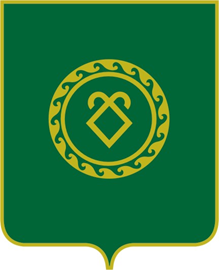 КАРАР                                                          ПОСТАНОВЛЕНИЕ26 сентябрь   2019 йыл                  №111              26 сентября  2019 годаОб уточнении  сведений  о  кадастровом  номере  объекта  адресации,  содержащихся  в  Государственном  реестреРуководствуясь Федеральным законом от 06.10.2003 № 131-ФЗ "Об общих принципах организации местного самоуправления в Российской Федерации", Федеральным законом от 28.12.2013 № 443-ФЗ "О федеральной информационной адресной системе и о внесении изменений в Федеральный закон "Об общих принципах организации местного самоуправления в Российской Федерации", Правилами присвоения, изменения и аннулирования адресов, утвержденными Постановлением Правительства Российской Федерации от 19.11.2014 № 1221, ПОСТАНОВЛЯЮ:1.Уточнить  сведения  о кадастровом  номере  по  следующим  сведениям содержащимся  в  ФИАС:сведения  об  адресе: Российская Федерация, Республика Башкортостан, Аскинский муниципальный район, Сельское поселение Мутабашевский  сельсовет, деревня  Янаул, улица Центральная, дом  19, изменить  сведения  о  кадастровом  номере, старый номер 02:04:150901:1 на  новый  02:04:150101:55. 2. Контроль за исполнением настоящего Постановления оставляю за собой.	Глава сельского поселения	А.Г ФайзуллинБАШҠОРТОСТАН РЕСПУБЛИКАҺЫАСҠЫН  РАЙОНЫ   МУНИЦИПАЛЬ РАЙОНЫНЫҢ МОТАБАШ АУЫЛ  СОВЕТЫ АУЫЛ  БИЛӘМӘҺЕ ХӘКИМИӘТЕАДМИНИСТРАЦИЯСЕЛЬСКОГО ПОСЕЛЕНИЯМУТАБАШЕВСКИЙ СЕЛЬСОВЕТМУНИЦИПАЛЬНОГО РАЙОНААСКИНСКИЙ РАЙОНРЕСПУБЛИКИ  БАШКОРТОСТАН